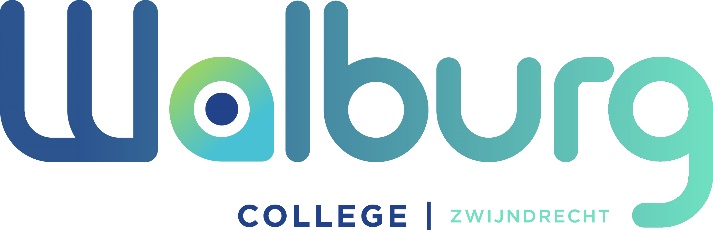 Meer- en hoogbegaafden overdracht PO-VO (in te vullen door de leerkracht van groep 8, alleen voor leerlingen met kenmerken van meer- en hoogbegaafdheid)Naam leerling			: …………………………………………………………………………………Naam basisschool		: …………………………………………………………………………………Naam MHB-specialist school	: …………………………………………………………………………………	en/ofNaam externe hulpverlening	: ……………………………………………….………………………………..Kruis aan wat van toepassing is op deze leerling:
  de leerling is versneld (in groep …)
  de leerling heeft deelgenomen aan een plusgroep, aan het volgende is gewerkt:
  het is aangeboden, maar door redenen heeft de leerling niet deelgenomen 
  het aanbod is tot stand gekomen in overeenstemming met ouders
Wat hield het verrijkingsaanbod in de groep in?Vermoed je dat er sprake is van onderpresteren:
  ja
  neeOnderwijsbehoeften: 
De leerling heeft een docent/mentor nodig die in actie komt als:
De leerling heeft een leeromgeving nodig dieEr zijn ondersteuningsbehoeften op het gebied van:
 sociaal-emotionele ontwikkeling
 leren leren
 gedrag diagnose
Opvallende aandachtspunten van de leerling:
 mindset
 behoefte aan autonomie
 motivatie voor leren
 intensiteit emoties (sensitiviteit)
 creatief denkvermogen (opvallende) interesses
 anders, ………………………………………………..
Is er een rapportage vanuit de plusklas en/of de verdiepende lesstof:
  ja -> graag toevoegen als bijlage
  nee -> graag een omschrijving hieronder toevoegenIngevuld door:									Paraaf ouders:Denk aan hiaten in de lesstofkennis, door praktische vaardigheden (executieve functies), metavaardigheden (reflectie), levenshouding (overtuigingen, externaliseren van falen)Denk aan cijfers, gedrag, huiswerk niet op orde, emotioneel welbevindenDenk aan compacten, verrijken, structuurToelichtingBeschrijf: werkhouding, betrokkenheid, eigen inbreng, samenwerking, prestaties specifiek m.b.t. pluswerk en/of plusgroep